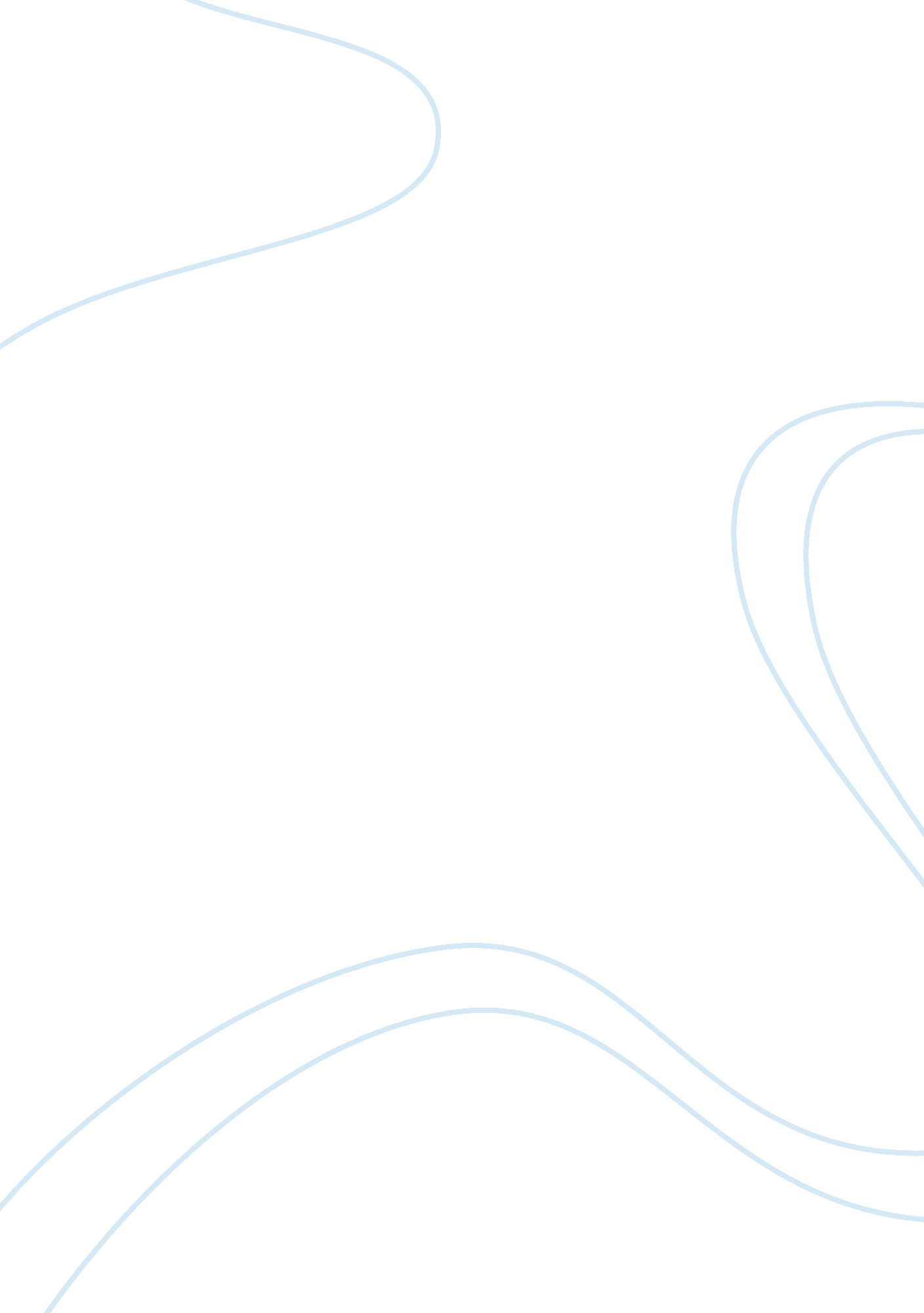 Why did hitler hate the jews?People, Adolf Hitler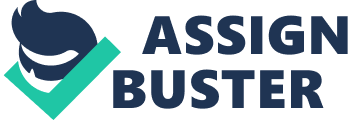 In this book the end of more than three decades of historiographical research on Nazi Germany is talked about by one of the period’s most distinguished historians. The book brings together the most important pieces of Ian Kershaw’s research on the Holocaust for the first time. The writings are arranged in three sections–Hitler and the Final Solution, popular opinion and the Jews in Nazi Germany, and the Final Solution in historiography. Vail-Ballou Press. Binghamton, New york. In this book, Anti-Semitism that spread quickly is talked about. The author, Yehuda Bauer shows how Hitler’s actions affected the Holocaust in a way that anyone could understand. Survivors of the Holocaust are also introduced in the book. History about concentration camps, the inmates of them and stories told by inmates are told to readers. Scholastic Inc. Danbury, CT. 2001. This book shows inside one of the most tragic events of history, the Holocaust. It gives you a description of the history of the Jews, Christians and the history of Anti-Semitist. David Crowe allows you to see how Adolf Hitler was able to bend to the mind of many Germans and Nazis. 2008 Westview Press. Boulder, Colorado David M. Crowe. In this journal, Hitler’s Anti-Semitism is shown through many different views. Some people have recognized Hitler’s actions against the Jews as pure evil and nothing more or less. Many see his actions as simple immoral. Whereas others believe that you could look deeper into it, as if there are deeper reasons behind Hitler’s morals. 2008. Analytic Press, Inc. Hillsdale, NJ. In this book, the top 10 choices of history to Ian Kershaw are chosen. A choice by Hitler happens to be one of them. Although it may seem as if it has little to do with his hatred for Jews, it plays a part in the war; which would tie it in with his Anti-Semitism. Hitler decides to declare war on the U. S. after the attack on Pearl Harbor and it turns the odds against him. Important decisions are told about not only Hitler but Stalin, Roosevelt and etc. 2007. The Penguin Press. New York, NY In this online passage, one would say that Hitler’s hatred for the Jews was from jealousy. He was an aspiring artist and at the time many Jewish people were getting the spotlight in the artistic field, which Hitler didn’t like. He did not want politics soiled by Jewish people and believed that an Anti-Semitist economy was best. http://www. jewishvirtuallibrary. org/jsource/Holocaust/hitler. html Martin Gilbert narrates the story of Jews during the time of WWII in the form of a picture book. This book shows the good days, the bad days, the horrific days and the days where Jews were uplifted and joyful. The tragic history of the Jewish people during the Holocaust is seen through the books in picture form, allowing one to understand the record of the Jews during the 20th century. Schocken Books. New York, New York. 